INFORMACJAO PORĘCZENIACH I GWARANCJACH UDZIELONYCH W 2019 ROKU PRZEZ SKARB PAŃSTWA, NIEKTÓRE OSOBY PRAWNE ORAZ BANK GOSPODARSTWA KRAJOWEGOWARSZAWA2020Spis treści1.	Streszczenie najważniejszych informacji	21.1	Streszczenie najważniejszych informacji z zakresu gwarancji i poręczeń Skarbu Państwa udzielonych na podstawie ustawy o poręczeniach i gwarancjach	22.	Informacja sporządzona w oparciu o ustawę o poręczeniach i gwarancjach na temat poręczeń i gwarancji udzielonych w 2019 r. przez Skarb Państwa, niektóre osoby prawne oraz Bank Gospodarstwa Krajowego	32.1	Regulacje prawne dotyczące obowiązku sprawozdawczego	32.2 	Gwarancje i poręczenia udzielone przez Skarb Państwa	42.2.1 	Udzielone gwarancje i poręczenia Skarbu Państwa	42.2.2 Wykorzystanie ustawowego limitu poręczeń i gwarancji Skarbu Państwa na rok 2019	52.2.3	Opłaty prowizyjne od udzielonych gwarancji i poręczeń wpłacane na rachunek rezerw poręczeniowych i gwarancyjnych Skarbu Państwa	52.2.4 	Niewymagalne zobowiązania Skarbu Państwa	62.2.5 Wydatki i należności Skarbu Państwa	82.3 	Poręczenia i gwarancje udzielone przez niektóre osoby prawne	92.4 	Poręczenia i gwarancje Banku Gospodarstwa Krajowego	102.4.1 	Program Wspierania Przedsiębiorczości	102.4.1.1	Charakterystyka działalności poręczeniowo-gwarancyjnej Banku Gospodarstwa Krajowego w ramach Programu Wspierania Przedsiębiorczości	102.4.1.2 Poręczenia i gwarancje udzielone w 2019 r. w ramach Programu Wspierania Przedsiębiorczości	122.4.1.3 Wsparcie kapitałowe funduszy poręczeniowych w ramach Programu Wspierania Przedsiębiorczości	132.4.2 	Program Wsparcia Prywatyzacji	142.4.3 	Akcje i udziały przekazane nieodpłatnie Bankowi Gospodarstwa Krajowego	142.5 	Informacja o liczbie i wartości akcji składających się na zasób majątkowy Skarbu Państwa przeznaczony na zaspokajanie roszczeń z tytułu poręczeń i gwarancji udzielonych przez Skarb Państwa	142.6 	Informacja o wykorzystaniu środków gromadzonych na rachunku rezerw poręczeniowych i gwarancyjnych Skarbu Państwa	15Streszczenie najważniejszych informacji 1.1	Streszczenie najważniejszych informacji z zakresu gwarancji i poręczeń Skarbu Państwa udzielonych na podstawie ustawy o poręczeniach i gwarancjachW 2019 r. na podstawie ustawy z dnia 8 maja 1997 r. o poręczeniach i gwarancjach udzielanych przez Skarb Państwa oraz niektóre osoby prawne (Dz. U. z 2020 r. poz. 122, z późn. zm.), zwanej dalej „ustawą o poręczeniach i gwarancjach”, udzielono 3 gwarancji Skarbu Państwa na łączną kwotę 6 929 552 800 zł, w tym: gwarancję spłaty kredytu zagranicznego na wsparcie przedsięwzięcia „Droga ekspresowa S19 Lublin - Rzeszów” – gwarancja Skarbu Państwa do kwoty 812 000 000 EUR, wynikająca z kredytu zaciągniętego przez Bank Gospodarstwa Krajowego na rzecz Krajowego Funduszu Drogowego w Europejskim Banku Inwestycyjnym w wysokości 580 000 000 EUR, gwarancję spłaty kredytu zagranicznego na wsparcie przedsięwzięcia „PLK Warszawa – Radom”, polegającego na modernizacji linii kolejowej nr 8 na odcinku Warszawa Okęcie – Radom (Lot A–F) – gwarancja Skarbu Państwa do kwoty 102 000 000 EUR, wynikająca z drugiej części kredytu zaciągniętego przez PKP Polskie Linie Kolejowe S.A. w Europejskim Banku Inwestycyjnym w wysokości 85 000 000 EUR,gwarancję spłaty kredytu zagranicznego na wsparcie przedsięwzięcia „Droga ekspresowa S61 Via Baltica” – gwarancja Skarbu Państwa do kwoty 700 000 000 EUR, wynikająca z kredytu zaciągniętego przez Bank Gospodarstwa Krajowego na rzecz Krajowego Funduszu Drogowego w Europejskim Banku Inwestycyjnym w wysokości 500 000 000 EUR.Potencjalne, niewymagalne zobowiązania Skarbu Państwa z tytułu udzielonych poręczeń i gwarancji wynosiły na dzień 31.12.2019 r.: z tytułu poręczeń i gwarancji krajowych	11 355 697 505 zł,z tytułu gwarancji zagranicznych	         100 015 622 962 zł,łącznie z tytułu poręczeń i gwarancji Skarbu Państwa:	111 371 320 467 zł,co oznacza wzrost w stosunku do 2018 r. o 2,4%, ponieważ kwota potencjalnych, niewymagalnych zobowiązań Skarbu Państwa z tytułu udzielonych poręczeń i gwarancji wg stanu na dzień 31.12.2018 r. wynosiła 108 798 664 528 zł.W 2019 r. Skarb Państwa nie wydatkował środków na spłatę gwarantowanych i poręczonych zobowiązań, dokonał jedynie płatności w wysokości 106 266 zł z tytułu rozliczenia kosztów związanych z zakończonym postępowaniem sądowym dotyczącym udzielonego poręczenia Skarbu Państwa. W 2018 roku Skarb Państwa poniósł wydatki z tytułu kosztów sądowych dotyczących ww. postępowania w wysokości 75 000 zł. Na dzień 31.12.2019 r. relacja potencjalnych zobowiązań z tytułu udzielonych przez Skarb Państwa gwarancji i poręczeń do PKB za 2019 r. wyniosła 4,9%, tj. nastąpił spadek w stosunku do wysokości tej relacji wg stanu na dzień 31.12.2018 r., kiedy wynosiła 5,1%. W 2019 r. nastąpił wzrost średniego ryzyka portfela udzielonych poręczeń i gwarancji Skarbu Państwa w stosunku do roku 2018: z 4,0% do 4,8%.Należności z tytułu udzielonych przez Skarb Państwa gwarancji i poręczeń, wg stanu na dzień 31.12.2019 r., wyniosły 29 642 457 zł, co oznacza, że w stosunku do roku 2018 pozycja ta odnotowała spadek o 60,7%, gdyż wg stanu na dzień 31.12.2018 r. należności te wynosiły 75 415 460 zł.W rezultacie działań windykacyjnych, podjętych w 2019 roku oraz w latach poprzednich, których skutkiem był zwrot do budżetu kwot wierzytelności Skarbu Państwa, w roku 2019 uzyskano dochody w wysokości 6 716 zł.Informacja sporządzona w oparciu o ustawę o poręczeniach i gwarancjach na temat poręczeń i gwarancji udzielonych w 2019 r. przez Skarb Państwa, niektóre osoby prawne oraz Bank Gospodarstwa Krajowego2.1	Regulacje prawne dotyczące obowiązku sprawozdawczego Udzielanie poręczeń i gwarancji to podejmowanie ryzyka finansowego, z reguły na rachunek przyszłych okresów. Art. 216 ust. 5 Konstytucji Rzeczypospolitej Polskiej stanowi, że nie wolno zaciągać pożyczek lub udzielać gwarancji i poręczeń finansowych, w następstwie których państwowy dług publiczny przekroczy 3/5 wartości rocznego produktu krajowego brutto. W związku z powyższym kontrola narastania zobowiązań z tytułu udzielanych poręczeń i gwarancji ma szczególne znaczenie z punktu widzenia bezpieczeństwa finansów publicznych. Ustawa o poręczeniach i gwarancjach, w art. 46, nałożyła na Radę Ministrów obowiązek przedstawiania corocznie Sejmowi, w terminie właściwym do przedstawienia sprawozdania z wykonania budżetu państwa, informacji o:poręczeniach i gwarancjach udzielonych przez Skarb Państwa, poręczeniach i gwarancjach udzielonych przez niektóre osoby prawne, poręczeniach i gwarancjach udzielonych przez Bank Gospodarstwa Krajowego w ramach programów rządowych, liczbie i wartości akcji (udziałów) składających się na zasób majątkowy przeznaczony na zaspokojenie roszczeń z tytułu poręczeń i gwarancji udzielonych przez Skarb Państwa, wykorzystaniu środków gromadzonych na rachunku rezerw poręczeniowych i gwarancyjnych Skarbu Państwa w Banku Gospodarstwa Krajowego.Obok obowiązków sprawozdawczych wynikających z ustawy o poręczeniach i gwarancjach, których wykonanie następuje w formie przedłożenia Sejmowi niniejszej Informacji, istnieją również obowiązki wprowadzone przez art. 36 ust. 2 oraz art. 38 ustawy z dnia 27 sierpnia 2009 r. o finansach publicznych (Dz. U. z 2019 r. poz. 869, z późn. zm.). Obowiązki te polegają m.in. na: podawaniu do publicznej wiadomości wykazu udzielonych przez Skarb Państwa gwarancji i poręczeń, wskazując osoby prawne i fizyczne oraz jednostki organizacyjne, nieposiadające osobowości prawnej, których te poręczenia i gwarancje dotyczą, ogłaszaniu kwoty i relacji do produktu krajowego brutto niewymagalnych zobowiązań z tytułu poręczeń i gwarancji udzielonych przez Skarb Państwa,ogłaszaniu kwoty niewymagalnych zobowiązań z tytułu poręczeń i gwarancji udzielonych przez jednostki sektora finansów publicznych. Należy mieć na uwadze fakt, że zakres wyżej wspomnianej sprawozdawczości jest różny od tego, jaki wynika z niniejszej Informacji. Do sektora finansów publicznych nie jest bowiem zaliczany Bank Gospodarstwa Krajowego, zwany dalej BGK. Obowiązki wynikające z ustawy o finansach publicznych są wykonywane w formie stosownych obwieszczeń. Zaprezentowane w poniższym opracowaniu dane liczbowe wskazują, że omawiana problematyka powinna podlegać stałej kontroli z uwagi na wysoki poziom potencjalnych, niewymagalnych zobowiązań Skarbu Państwa z tytułu udzielonych poręczeń i gwarancji.2.2 	Gwarancje i poręczenia udzielone przez Skarb Państwa 2.2.1 	Udzielone gwarancje i poręczenia Skarbu PaństwaW 2019 r. na podstawie ustawy o poręczeniach i gwarancjach udzielono 3 gwarancji Skarbu Państwa na łączną kwotę 6 929 552 800 zł. Wykaz przedmiotowych gwarancji przedstawia poniższa tabela:* Kwoty gwarancji udzielonych w walutach obcych zostały przeliczone wg średnich kursów walut obcych ogłoszonych przez NBP obowiązujących w dniu podpisania umowy gwarancji.Gwarancja udzielona na podstawie uchwały Rady Ministrów nr 114/2018 z dnia 24.08.2018 r. dotyczy udzielenia Europejskiemu Bankowi Inwestycyjnemu gwarancji spłaty kredytu zaciągniętego przez Bank Gospodarstwa Krajowego na rzecz Krajowego Funduszu Drogowego, przeznaczonego na współfinansowanie projektu inwestycyjnego pod nazwą „Droga ekspresowa S19 Lublin – Rzeszów” i stanowi zobowiązanie Skarbu Państwa wobec Europejskiego Banku Inwestycyjnego do spłaty 100% kwoty kredytu w wysokości 580 000 000 EUR oraz 100% odsetek od tego kredytu i 100% kosztów bezpośrednio związanych z tym kredytem, łącznie do kwoty 812 000 000 EUR.Gwarancja udzielona na podstawie uchwały Rady Ministrów nr 185/2018 z dnia 12.12.2018 r. dotyczy udzielenia Europejskiemu Bankowi Inwestycyjnemu gwarancji spłaty drugiej części kredytu zaciągniętego przez PKP Polskie Linie Kolejowe S.A., przeznaczonego na częściowe finansowanie projektu inwestycyjnego pod nazwą „PLK Warszawa – Radom” polegającego na modernizacji linii kolejowej nr 8 na odcinku Warszawa Okęcie – Radom (Lot A-F) i stanowi zobowiązanie Skarbu Państwa wobec Europejskiego Banku Inwestycyjnego do spłaty 100% kwoty kredytu w wysokości 85 000 000 EUR oraz 100% odsetek od tego kredytu i 100% kosztów bezpośrednio związanych z tym kredytem, łącznie do kwoty 102 000 000 EUR.Gwarancja udzielona na podstawie uchwały Rady Ministrów nr 7/2019 z dnia 16.01.2019 r. dotyczy udzielenia Europejskiemu Bankowi Inwestycyjnemu gwarancji spłaty kredytu zaciągniętego przez Bank Gospodarstwa Krajowego na rzecz Krajowego Funduszu Drogowego, przeznaczonego na współfinansowanie projektu inwestycyjnego pod nazwą „Droga ekspresowa S61 Via Baltica” i stanowi zobowiązanie Skarbu Państwa wobec Europejskiego Banku Inwestycyjnego do spłaty 100% kwoty kredytu w wysokości 500 000 000 EUR oraz 100% odsetek od tego kredytu i 100% kosztów bezpośrednio związanych z tym kredytem, łącznie do kwoty 700 000 000 EUR.2.2.2 Wykorzystanie ustawowego limitu poręczeń i gwarancji Skarbu Państwa na rok 2019 Na podstawie art. 31 ustawy o poręczeniach i gwarancjach łączna kwota, do wysokości której mogą być udzielane przez Skarb Państwa poręczenia i gwarancje, określana jest corocznie w ustawie budżetowej. W ustawie budżetowej na rok 2019 limit gwarancji i poręczeń Skarbu Państwa został ustalony na kwotę 200 000 000 000 zł.Na podstawie ustawy o poręczeniach i gwarancjach w 2019 r. udzielono gwarancji Skarbu Państwa na łączną kwotę 6 929 552 800 zł, co stanowi ok. 3,46% kwoty limitu zaplanowanej na 2019 r. W porównaniu z rokiem 2018 wykorzystanie limitu gwarancji i poręczeń Skarbu Państwa w 2019 r. jest niższe. Wykorzystanie limitu w 2018 r. wyniosło 11 632 581 100 zł, co stanowiło 5,82 % kwoty limitu zaplanowanej na 2018 r., tj. kwoty 200 000 000 000 zł.Głównym czynnikiem, który wpłynął na ukształtowanie w ustawie budżetowej limitu poręczeń i gwarancji na 2019 r. w wysokości 200 000 000 000 zł, była możliwość wykorzystania ww. limitu dla działań, które mogą być potencjalnie podjęte w przypadku ewentualnego pogorszenia warunków działania polskiego systemu finansowego w obliczu ewentualnego kryzysu finansowego i gospodarczego, poprzez możliwość wspierania podmiotów należących do tego sektora w oparciu o przepisy ustawy z dnia 12 lutego 2009 r. o udzielaniu przez Skarb Państwa wsparcia instytucjom finansowym (Dz. U. z 2016 r. poz. 1436) oraz ustawy z dnia 12 lutego 2010 r. o rekapitalizacji niektórych instytucji oraz o rządowych instrumentach stabilizacji finansowej (Dz. U. z 2018 r. poz. 124, z późn. zm.). Z uwagi na prewencyjny charakter powyższych działań brak wykorzystania prognozowanego limitu na powyższy cel należy ocenić pozytywnie.2.2.3	Opłaty prowizyjne od udzielonych gwarancji i poręczeń wpłacane na rachunek rezerw poręczeniowych i gwarancyjnych Skarbu Państwa W 2019 roku, z tytułu udzielonych gwarancji i poręczeń Skarbu Państwa, wniesione zostały opłaty prowizyjne w łącznej kwocie 20 225 273,93 zł, w tym w związku z:gwarancją Skarbu Państwa za zobowiązania PKP Intercity S.A. wynikające z kredytu A zaciągniętego w Europejskim Banku Inwestycyjnym na sfinansowanie projektu „PKP Intercity – tabor kolejowy dużych prędkości” – opłata prowizyjna w kwocie 9 513 332,09 zł, stanowiąca 1,2% kwoty zobowiązania gwaranta według stanu na 31 grudnia roku poprzedniego, tj. kwoty 792 777 674,45 zł, wniesiona została 29 marca 2019 r.;gwarancją Skarbu Państwa za zobowiązania PKP Intercity S.A. wynikające z kredytu B zaciągniętego w Europejskim Banku Inwestycyjnym na sfinansowanie projektu „PKP Intercity – tabor kolejowy dużych prędkości” – opłata prowizyjna w kwocie 4 804 911,55 zł, stanowiąca 1,2% kwoty zobowiązania gwaranta według stanu na 31 grudnia roku poprzedniego, tj. kwoty 400 409 296,11 zł, wniesiona została 29 marca 2019 r.;gwarancją Skarbu Państwa za zobowiązania PKP Intercity S.A. wynikające z kredytu zaciągniętego w Europejskim Banku Inwestycyjnym na sfinansowanie projektu „Tabor kolejowy PKP Intercity” – opłata prowizyjna w kwocie 3 215 729,08 zł, stanowiąca 1,2% kwoty zobowiązania gwaranta według stanu na dzień 31 grudnia roku poprzedniego, tj. kwoty 267 977 423,08 zł, wniesiona została w dniu 29 marca 2019 r.;gwarancją Skarbu Państwa za zobowiązania PKP Intercity S.A. wynikające z kredytu zaciągniętego w Europejskim Banku Inwestycyjnym na sfinansowanie projektu „Tabor kolejowy PKP Intercity” – opłata prowizyjna w kwocie 2 691 301,21 zł, stanowiąca 1,2% kwoty zobowiązania gwaranta według stanu na 31 grudnia roku poprzedniego, tj. kwoty 224 275 100,46 zł, wniesiona została 29 marca 2019 r.Powyższe opłaty prowizyjne zostały wyliczone i pobrane zgodnie z przepisami rozporządzenia Rady Ministrów z dnia 8 czerwca 2012 r. w sprawie opłaty prowizyjnej od poręczenia i gwarancji udzielanych przez Skarb Państwa (Dz. U. poz. 674).W 2019 r. z wniesienia opłaty prowizyjnej zwolnione były 3 gwarancje, w tym na podstawie:art. 2c ust. 4 ustawy o poręczeniach i gwarancjach, zwolnienie z obowiązku wniesienia opłaty prowizyjnej dotyczyło dwóch gwarancji spłaty kredytów zaciągniętych przez Bank Gospodarstwa Krajowego w Europejskim Banku Inwestycyjnym. Zwolnienie z opłaty prowizyjnej z tytułu takich gwarancji następuje również na podstawie art. 39d ust. 3 ustawy z dnia 27 października 1994 r. o autostradach płatnych oraz o Krajowym Funduszu Drogowym (Dz. U. z 2020 r. poz. 72, z późn. zm.);art. 38 ust. 11 ustawy z dnia 28 marca 2003 r. o transporcie kolejowym (Dz. U. z 2019 r. poz. 710, z późn. zm.) z obowiązku wniesienia opłaty prowizyjnej zwolniona również gwarancja spłaty kredytu zaciągniętego przez PKP Polskie Linie Kolejowe S.A. w Europejskim Banku Inwestycyjnym.2.2.4 	Niewymagalne zobowiązania Skarbu PaństwaPotencjalne, niewymagalne zobowiązania Skarbu Państwa z tytułu udzielonych poręczeń i gwarancji wynosiły na dzień 31.12.2019 r.: z tytułu poręczeń i gwarancji krajowych            	11 355 697 505 zł,z tytułu gwarancji zagranicznych                    		100 015 622 962 zł,		łącznie z tytułu poręczeń i gwarancji Skarbu Państwa:   		111 371 320 467 zł,		co oznacza wzrost w stosunku do 2018 r. o 2,4 %.Potencjalne, niewymagalne zobowiązania Skarbu Państwa z tytułu udzielonych poręczeń i gwarancji wg stanu na dzień 31.12.2019 r., z wyszczególnieniem największych kwotowo pozycji, prezentuje następujące zestawienie:*Kwoty zobowiązań wyrażonych w walutach obcych zostały przeliczone wg Tabeli Kursów Średnich NBP Nr 251/A/NBP/2019 z dnia 31.12.2019 r.W procesie oceny ryzyka dokonuje się kwalifikacji potencjalnych zobowiązań Skarbu Państwa do pięciu kategorii:zobowiązania o niskim ryzyku ich spłaty ze środków budżetowych (wsp. ryzyka od 0% do 30%),zobowiązania o średnim ryzyku ich spłaty ze środków budżetowych (wsp. ryzyka powyżej 30%, do 50%),zobowiązania o podwyższonym ryzyku ich spłaty ze środków budżetowych (wsp. ryzyka powyżej 50%, do 80%),zobowiązania o wysokim ryzyku ich spłaty ze środków budżetowych (wsp. ryzyka powyżej 80%, mniej niż 100%),zobowiązania spłacane przez Skarb Państwa (wsp. ryzyka =100%).Struktura potencjalnych zobowiązań Skarbu Państwa według podziału ryzyka prezentuje się następująco: W 2019 r., wraz ze wzrostem kwoty potencjalnych zobowiązań, wzrostowi uległ także łączny, długoterminowy współczynnik ryzyka dla całego portfela. Według stanu na koniec 2019 r. portfel gwarancji zagranicznych charakteryzuje się większym ryzykiem w stosunku do portfela poręczeń i gwarancji krajowych.Według stanu na dzień 31.12.2019 r. relacja potencjalnych zobowiązań z tytułu gwarancji i poręczeń udzielonych przez Skarb Państwa do PKB za 2019 r. wyniosła 4,9%. Oznacza to jej spadek w stosunku do stanu na dzień 31.12.2018 r., kiedy to wyniosła 5,1%.2.2.5 Wydatki i należności Skarbu Państwa	W 2019 r. Skarb Państwa nie wydatkował środków na spłatę gwarantowanych i poręczonych zobowiązań. Jednocześnie Skarb Państwa dokonał płatności w wysokości 106 266 zł z tytułu rozliczenia kosztów związanych z zakończonym postępowaniem sądowym dotyczącym udzielonego poręczenia Skarbu Państwa.	Należności z tytułu udzielonych przez Skarb Państwa gwarancji i poręczeń, wg stanu na dzień 31.12.2019 r., wyniosły 29 642 457 zł, w tym odsetki ustawowe za opóźnienie stanowiły kwotę 24 194 056 zł. Oznacza to, że w stosunku do roku 2018 pozycja ta zmniejszyła się o 60,7%, gdyż wg stanu na 31.12.2018 r. należności te wyniosły 75 415 460 zł. Odnotowany spadek należności jest wynikiem:zmniejszenia należności w wyniku zdjęcia z ewidencji należności w związku z wykreśleniem dłużnika z Krajowego Rejestru Sądowego, zmniejszenia należności w wyniku prowadzonych działań windykacyjnych wobec dłużników Skarbu Państwa,zwiększenia należności w wyniku zaewidencjonowania odsetek ustawowych za opóźnienie od należności Skarbu Państwa,zwiększenia należności w wyniku zaewidencjonowania należności z tytułu rozliczenia kosztów związanych z zakończonym postępowaniem sądowym dotyczącym udzielonego poręczenia Skarbu Państwa.Należności regresowe Skarbu Państwa powstałe w wyniku spłaty poręczonych lub gwarantowanych zobowiązań, wg stanu na dzień 31.12.2019 r., wyniosły: 17 913 666 zł z tytułu poręczeń i gwarancji krajowych, 11 728 791 zł z tytułu gwarancji zagranicznych,i dotyczą głównie dłużników znajdujących się w upadłości lub likwidacji.Kwota należności Skarbu Państwa, na dzień 31.12.2019 r., stanowiła 0,03% łącznych, potencjalnych, niewymagalnych zobowiązań Skarbu Państwa z tytułu udzielonych poręczeń i gwarancji. 	W rezultacie działań windykacyjnych, podjętych w 2019 roku oraz w latach poprzednich, których skutkiem był zwrot do budżetu kwot wierzytelności Skarbu Państwa, w roku 2019 uzyskano dochody w wysokości 6 716 zł.2.3 	Poręczenia i gwarancje udzielone przez niektóre osoby prawneUstawa o poręczeniach i gwarancjach określa obowiązek sprawozdawczy niektórych osób prawnych wobec ministra właściwego do spraw finansów publicznych w zakresie prowadzonej przez te podmioty działalności poręczeniowo-gwarancyjnej. Zgodnie z ww. ustawą niektóre osoby prawne (podmioty niebędące bankami oraz zakładami ubezpieczeń) uprawnione, na podstawie odrębnych przepisów, do udzielania poręczeń i gwarancji, w ramach powierzonych im zadań publicznych lub w zakresie prowadzonej przez nie działalności gospodarczej, to:państwowe osoby prawne utworzone w drodze ustawy,fundacje, w których fundatorami są osoby prawne, o których mowa w lit. a.Zgodnie z ustawą o poręczeniach i gwarancjach, ww. osoby prawne mogą udzielać poręczeń i gwarancji do wysokości nie wyższej niż 60% wartości kapitałów (funduszy) własnych, określonych według stanu na koniec roku obrotowego poprzedzającego udzielenie poręczenia lub gwarancji, z zastrzeżeniem, że kwota poręczenia lub gwarancji udzielanych za zobowiązania określonego podmiotu nie może przekroczyć 20% wartości tych kapitałów (funduszy). Przekroczenie tych limitów wymaga uprzedniej zgody ministra właściwego do spraw finansów publicznych.W 2019 roku do Ministerstwa Finansów sprawozdania przekazały 3 podmioty podlegające ww. obowiązkowi sprawozdawczemu, tj.:Krajowy Ośrodek Wsparcia Rolnictwa (KOWR),Agencja Restrukturyzacji i Modernizacji Rolnictwa (ARiMR),Narodowy Fundusz Ochrony Środowiska i Gospodarki Wodnej (NFOŚiGW).Tym samym liczba podmiotów przesyłających za 2019 rok sprawozdania z zakresu prowadzonej działalności poręczeniowej i gwarancyjnej utrzymała się na analogicznym poziomie jak w roku 2018.	Wyżej wymienione podmioty w 2019 r. udzieliły łącznie 22 poręczeń i gwarancji na łączną kwotę 50 573 200 zł. Tym samym wartość udzielonych w 2019 r. poręczeń i gwarancji stanowiła 6 475% wartości poręczeń i gwarancji udzielonych przez sprawozdające podmioty w roku 2018. Tak istotny wzrost wartości udzielonych poręczeń i gwarancji wynika przede wszystkim z działalności poręczeniowo-gwarancyjnej Krajowego Ośrodka Wsparcia Rolnictwa, który w II półroczu 2019 roku udzielił gwarancji o łącznej wartości 50 000 000 zł. Ponadto należy wskazać, iż Agencja Restrukturyzacji i Modernizacji Rolnictwa corocznie, w ramach działalności poręczeniowo-gwarancyjnej, udziela znacznych ilości poręczeń kredytów studenckich. W 2019 roku wspomniana jednostka udzieliła poręczeń o łącznej wartości 573 200 zł, co również miało wpływ na ww. wzrost wartości udzielonych, przez niektóre osoby prawne, w 2019 roku poręczeń i gwarancji.Jednocześnie, według stanu na dzień 31.12.2019 r., łączny stan potencjalnych zobowiązań wynikających z udzielonych przez podmioty sprawozdające poręczeń i gwarancji osiągnął wartość 85 846 108 zł (tj. około 145% stanu potencjalnych zobowiązań wykazanych na koniec 2018 r.). Potencjalne zobowiązania z tego tytułu wykazują wszystkie wyżej wymienione podmioty sprawozdające, zaś wzrost ich wartości związany jest przede wszystkim ze wspomnianą działalnością 
poręczeniowo-gwarancyjną Krajowego Ośrodka Wsparcia Rolnictwa.Natomiast stan należności wynikający z udzielonych przez niektóre osoby prawne gwarancji i poręczeń na dzień 31.12.2019 r. wyniósł 24 759 849 zł (tj. około 588% stanu należności wykazanych na koniec 2018 r.). Na ww. pozycję w znacznej mierze składają się należności Krajowego Ośrodka Wsparcia Rolnictwa (93% łącznej kwoty wszystkich należności) oraz należności Agencji Restrukturyzacji i Modernizacji Rolnictwa (7% łącznej kwoty wszystkich należności). 2.4 	Poręczenia i gwarancje Banku Gospodarstwa KrajowegoDziałalność poręczeniowo-gwarancyjna BGK w ramach programów rządowych funkcjonuje w oparciu o ustawę o poręczeniach i gwarancjach, a także o następujące programy rządowe:„Wspieranie przedsiębiorczości z wykorzystaniem poręczeń i gwarancji Banku Gospodarstwa Krajowego” (Program Wspierania Przedsiębiorczości), „Wsparcie prywatyzacji poprzez udzielanie poręczeń i gwarancji spółkom z udziałem pracowników i jednostek samorządu terytorialnego (spółkom aktywności obywatelskiej)” (Program Wsparcia Prywatyzacji). 2.4.1 	Program Wspierania Przedsiębiorczości2.4.1.1	Charakterystyka działalności poręczeniowo-gwarancyjnej Banku Gospodarstwa Krajowego w ramach Programu Wspierania PrzedsiębiorczościDziałalność BGK w ramach Programu Wspierania Przedsiębiorczości realizowana jest od 2009 r. w oparciu o współpracę z bankami kredytującymi.Podstawowy cel tego Programu to zwiększenie dostępności przedsiębiorcom, szczególnie mikroprzedsiębiorcom, małym i średnim przedsiębiorcom („MŚP”) do zewnętrznych źródeł finansowania poprzez udzielanie poręczeń i gwarancji przez BGK.BGK prowadzi działalność w formie bezpośredniej, udzielając poręczeń i gwarancji oraz poprzez wykonywanie zadań w zakresie rozwoju systemu regionalnych i lokalnych funduszy poręczeniowych.W 2019 r. BGK w ramach poręczeń i gwarancji gospodarczych oferował następujące produkty:poręczenia/gwarancje spłaty kredytu udzielane w trybie portfelowym, w tym:gwarancje spłaty kredytu w ramach Portfelowej Linii Gwarancyjnej de minimis (gwarancje PLD); w ramach gwarancji PLD są udzielane przez BGK również gwarancje łączone w ramach zabezpieczenia spłaty kredytu z poręczeniem udzielanym przez fundusz poręczeniowy (gwarancje PLD PLUS),gwarancje spłaty kredytu w ramach Portfelowej Linii Gwarancyjnej z regwarancją udzielaną przez Europejski Fundusz Inwestycyjny w ramach programu COSME (gwarancje PLG COSME),gwarancje spłaty kredytu udzielane w ramach Portfelowej Linii Gwarancyjnej finansowane z Funduszu Gwarancyjnego wsparcia innowacyjnych przedsiębiorstw Programu Operacyjnego Inteligentny Rozwój (gwarancje FG POIR),gwarancje spłaty kredytu w ramach Programu Operacyjnego Polska Cyfrowa (gwarancje PLG POPC),gwarancje spłaty kredytu w ramach Portfelowej Linii Gwarancyjnej z regwarancją udzielaną przez Europejski Fundusz Inwestycyjny ze środków programu Kreatywna Europa (gwarancje PLG Kreatywna Europa),gwarancje spłaty kredytu w ramach Funduszu Gwarancji Rolnych (gwarancje FGR);poręczenia/gwarancje udzielane w trybie indywidualnym, w tym:poręczenia i gwarancje spłaty kredytu,gwarancje należytego wykonania umowy.Ponadto BGK udziela również, w trybie portfelowym, poręczeń kredytów studenckich. Wnioski o poręczenia i gwarancje w trybie portfelowym oceniane są w bankach kredytujących, które podpisały stosowne umowy z BGK i otrzymały limit kwotowy, do którego mogą wpisywać transakcje do portfela udzielonych poręczeń/gwarancji. Wnioski o poręczenia i gwarancje udzielane w trybie indywidualnym podlegają ocenie przez BGK, zgodnie z obowiązującymi w BGK przepisami dotyczącymi oceny zdolności kredytowej. Na podstawie rozporządzenia Ministra Finansów z dnia 10 czerwca 2014 r. w sprawie udzielania przez Bank Gospodarstwa Krajowego pomocy de minimis w formie gwarancji spłaty kredytów (kilkukrotnie zmienianego) (Dz. U. z 2015 r. poz. 1969, z późn. zm.) BGK mógł udzielać pomocy de minimis w formie gwarancji spłaty kredytów do 30 czerwca 2018 r.W dniu 24 listopada 2017 r. uchwalona została ustawa o zmianie ustawy o poręczeniach i gwarancjach udzielanych przez Skarb Państwa oraz niektóre osoby prawne oraz niektórych innych ustaw (Dz. U. poz. 2433). Znowelizowana ustawa o poręczeniach i gwarancjach wprowadziła nowy, stabilny model finansowania poręczeń i gwarancji dla MŚP stanowiących pomoc publiczną lub pomoc de minimis udzielanych przez BGK i finansowanych ze środków utworzonego w BGK Krajowego Funduszu Gwarancyjnego („KFG”). Począwszy od 1 lipca 2018 r. BGK udziela pomocy de minimis w formie gwarancji spłaty kredytów na podstawie rozporządzenia Ministra Finansów z dnia 28 marca 2018 r. w sprawie udzielania przez Bank Gospodarstwa Krajowego pomocy de minimis w formie gwarancji spłaty kredytów (Dz. U. poz. 707, z późn. zm.).W 2018 r. w BGK prowadzone były prace nad nowym produktem gwarancyjnym finansowanym ze środków unijnych, w ramach Programu Operacyjnego Polska Cyfrowa, którego sprzedaż rozpoczęła się w 2019 r. Wdrożono gwarancje, zapewniające przedsiębiorcom poprawę dostępu do finansowania inwestycji szerokopasmowych oraz finansowania płynnościowego firm telekomunikacyjnych. Wdrożenie gwarancji pozwoliło na pozyskanie środków unijnych na kolejny program gwarancyjny realizowany w BGK, a po zakończeniu programu w 2023 r. środki będą stanowiły pozabudżetowe źródło zasilania dla utworzonego w BGK KFG.Gwarancje PLG COSME nie zawierają komponentu pomocy publicznej. Europejski Fundusz Inwestycyjny („EFI”) regwarantuje BGK 50% ryzyka gwarancyjnego. W 2018 r. dla gwarancji PLG COSME, które zostały wdrożone do oferty BGK z początkiem listopada 2015 r., podwojony został limit regwarancji EFI z poziomu 1,6 mln zł do poziomu 3,2 mln zł. 17 kwietnia 2019 r. podpisany został aneks do umowy z EFI zwiększający wolumen portfela gwarancji z 3,2 mld zł do 4,8 mld zł, zaś w dniu 10 grudnia 2019 r. podpisano z EFI aneks zwiększający maksymalny wolumen portfela gwarancji z 4,8 mld zł do 8,4 mld zł, wydłużając jednocześnie termin wykorzystania środków do października 2021 r.W ramach rozwijania współpracy z EFI w 2018 r. wdrożono również gwarancje BGK z regwarancją EFI dla sektora kreatywnego i kultury w ramach unijnego programu Kreatywna Europa na lata 2014–2020 – sprzedaż rozpoczęła się w 2019 r. Maksymalny wolumen portfela gwarancji określony w umowie z EFI wynosi 420 mln zł, co pozwoli na zabezpieczenie kredytów w łącznej kwocie 525 mln zł. 25 września 2019 r. podpisano z EFI aneks do umowy regwarancji zwiększający prawie dwukrotnie katalog potencjalnych odbiorców wsparcia.Gwarancje FG POIR zawierają komponent pomocy de minimis albo regionalną pomoc inwestycyjną. W 2018 r. wprowadzono dodatkową formę wsparcia w postaci dopłat do oprocentowania kredytów objętych gwarancjami FG POIR. W 2019 r. poszerzono cel finansowania o projekty z efektem ekologicznym.W 2019 r. utworzono również w BGK Fundusz Gwarancji Rolnych w ramach Programu Rozwoju Obszarów Wiejskich na lata 2014–2020, który ma na celu włączenie w system gwarancji BGK producentów podstawowych produktów rolnych - „rolników” oraz wzmocnienie pomocy dla przetwórstwa rolno-spożywczego. Fundusz zasilony został kwotą 50 mln EUR, co pozwoli zabezpieczyć spłatę kredytów o wartości ok. 1,1 mld zł.Należy podkreślić, że zgodnie z decyzją Komisji Nadzoru Finansowego wartość ekspozycji kredytowych zabezpieczonych poręczeniem albo gwarancją BGK jest neutralna z punktu widzenia współczynnika wypłacalności i banki kredytujące nie muszą uwzględniać tej części ekspozycji kredytowej przy wyliczaniu wymogu kapitałowego. Poza tym banki, zgodnie z rozporządzeniem Ministra Finansów z dnia 16 grudnia 2008 r. w sprawie zasad tworzenia rezerw na ryzyko związane z działalnością banków (Dz. U. z 2019 r. poz. 520, z późn. zm.), mogą wykorzystać zabezpieczenie w postaci poręczenia lub gwarancji BGK do pomniejszenia kosztów rezerwy celowej na ekspozycje kredytowe poręczane/gwarantowane przez BGK.2.4.1.2 Poręczenia i gwarancje udzielone w 2019 r. w ramach Programu Wspierania PrzedsiębiorczościW 2019 r. BGK udzielił 51 257 gwarancji gospodarczych w trybie portfelowym, na łączną kwotę 13 907 391 293,06 zł, w tym 39 329 gwarancji PLD na łączną kwotę 11 562 223 121,90 zł, 11 827 gwarancji PLG COSME na łączną kwotę 2 130 386 172,47 zł, 93 gwarancje FG POIR na łączną kwotę 203 996 238,69 zł, 2 gwarancje PLG Kreatywna Europa na kwotę 2 800 000,00 zł, 1 gwarancję PLG POPC na kwotę 240 000,00 zł oraz 5 gwarancji FGR na kwotę 7 745 760,00 zł. W 2019 r. BGK udzielił jedną gwarancję należytego wykonania umowy w trybie indywidualnym na kwotę 500 000,00 zł. Ponadto w 2019 r. BGK udzielił także 2 416 poręczeń kredytów studenckich na łączną kwotę 55 082 560,00 zł. W 2019 r., w ramach Programu Wspierania Przedsiębiorczości, dokonano 3 446 wypłat z tytułu udzielonych poręczeń i gwarancji gospodarczych na łączną kwotę 465 639 758,87 zł oraz 76 wypłat z tytułu udzielonych poręczeń kredytów studenckich na kwotę 718 103,76 zł. Według stanu na dzień 31.12.2019 r. łączny stan zobowiązań pozabilansowych (stan czynnych poręczeń i gwarancji) z tytułu udzielonych poręczeń i gwarancji gospodarczych wyniósł 21 211 961,44 tys. zł (tj. około 117,33% stanu potencjalnych zobowiązań wykazanych na koniec 2018 r. w kwocie 18 078 234,77 tys. zł). Wzrost wartości zobowiązań z tytułu udzielonych poręczeń i gwarancji związany jest przede wszystkim z aktywnym udzielaniem gwarancji PLD. Jednocześnie zobowiązania z tytułu udzielonych poręczeń kredytów studenckich wg stanu na 31.12.2019 r. wyniosły 256 770,91 tys. zł (tj. około 98,66% stanu potencjalnych zobowiązań wykazanych na koniec 2018 r. w kwocie 260 265,97 tys. zł).  Natomiast stan należności wynikający z udzielonych przez BGK poręczeń i gwarancji gospodarczych (dotyczy zadłużenia z tytułu kapitału) na dzień 31.12.2019 r., wynosi 2 064 871,12 tys. zł (tj. około 119,7% stanu należności wykazanych na koniec 2018 r. w kwocie 1 725 619,10 tys. zł). Na ww. należności składają się przede wszystkim należności z tytułu wypłaconych gwarancji PLD w wysokości 1 967 376,94 tys. zł. Jednocześnie należności z tytułu udzielonych poręczeń kredytów studenckich wg stanu na 31.12.2019 r. wyniosły 1 184,25 tys. zł (tj. około 177,3% stanu należności wykazanych na koniec 2018 r. w kwocie 667,81 tys. zł).Bardzo dobre wyniki działalności BGK w zakresie wsparcia działalności MŚP poprzez udzielanie gwarancji PLD wskazują, iż powyższa oferta jest dobrze dostosowana do oczekiwań zarówno MŚP, jak też sektora bankowego. Zapewnia finansowanie bieżącej działalności MŚP, jak również realizowanych przez nie przedsięwzięć inwestycyjnych. Sukces omawianego programu wynika w szczególności z faktu, iż ma on charakter ogólnopolski i funkcjonuje na zasadzie ujednoliconego w skali kraju produktu, który ze względu na swoje parametry jest bardzo łatwy do zastosowania przez banki, pomimo różnic w ich ofercie kredytowej. Procedura udzielania gwarancji PLD jest bardzo uproszczona, ponieważ przedsiębiorca załatwia wszystkie formalności związane z udzieleniem gwarancji w banku, w którym zaciąga kredyt. Poprzez brak konieczności stosowania rynkowej stawki opłaty prowizyjnej za udzielenie gwarancji PLD zapewniono przedsiębiorcom możliwość zabezpieczenia kredytu tanim instrumentem, stanowiącym jednocześnie w pełni akceptowalne zabezpieczenie kredytu dla banku. Podstawowymi elementami warunkującymi realizację Programu Wspierania Przedsiębiorczości były i będą w przyszłości następujące czynniki:ogólna sytuacja gospodarcza, w tym zapotrzebowanie przedsiębiorców na kredyty bankowe oraz ich zdolność kredytowa,prowadzenie przez banki współpracujące, które podpisały umowy o współpracy i umowy w ramach linii gwarancyjnych, aktywnej działalności ukierunkowanej na maksymalne wykorzystanie przyznanych przez BGK limitów,stan wiedzy o korzyściach dla przedsiębiorców, przede wszystkim z sektora MŚP, wynikających z poręczeń/gwarancji BGK.2.4.1.3 Wsparcie kapitałowe funduszy poręczeniowych w ramach Programu Wspierania PrzedsiębiorczościZgodnie z przepisami ustawy o poręczeniach i gwarancjach BGK może również nabywać lub obejmować akcje i udziały regionalnych i lokalnych funduszy poręczeniowych udzielających poręczeń lub gwarancji za zobowiązania MŚP.Według stanu na dzień 31.12.2019 r. wartość zaangażowania BGK w 17 funduszach poręczeniowych wynosiła 61 350 247 zł. Udział BGK w kapitałach zakładowych funduszy ogółem wynosił 30,35%.2.4.2 	Program Wsparcia PrywatyzacjiPoręczenia i gwarancje w ramach Programu Wsparcia Prywatyzacji znajdują się w ofercie BGK od czerwca 2010 r. BGK podjął działania informacyjne w stosunku do podmiotów potencjalnie zainteresowanych uzyskaniem poręczenia/gwarancji spłaty kredytu w ramach tego programu. Jednakże do końca 2019 r. do BGK nie wpłynął żaden wniosek o udzielenie takiego poręczenia/gwarancji. Brak zapytań ze strony spółek pracowniczych o możliwość uzyskania poręczenia/gwarancji BGK świadczy o braku zainteresowania programem.2.4.3 	Akcje i udziały przekazane nieodpłatnie Bankowi Gospodarstwa KrajowegoZgodnie z przepisami ustawy o poręczeniach i gwarancjach minister właściwy do spraw Skarbu Państwa, w imieniu Skarbu Państwa, w drodze rozporządzenia, przekazał w dwóch transzach nieodpłatnie BGK akcje i udziały stanowiące własność Skarbu Państwa. 50% przychodów ze sprzedaży akcji i udziałów zasiliło dawny Krajowy Fundusz Poręczeń Kredytowych (KFPK), a po jego likwidacji BGK, natomiast kolejne 50% przekazano Państwowej Agencji Rozwoju Przedsiębiorczości.Wartość wniesienia akcji i udziałów 35 spółek przekazanych do BGK w celu zasilenia zlikwidowanego KFPK w okresie jego funkcjonowania wyniosła 38 001 019 zł. Do dnia 31.12.2019 r. dokonano transakcji sprzedaży łącznie akcji i udziałów 31 spółek, których wartość wniesienia do ksiąg BGK wyniosła 36 121 263 zł. W 2015 r. jeden podmiot został zlikwidowany. Łączna kwota uzyskana w latach 2004-2019 ze sprzedaży akcji i udziałów tych podmiotów wyniosła 81 423 610 zł. W 2019 r. nie dokonano żadnej transakcji sprzedaży akcji lub udziałów spółek przekazanych do BGK. Według stanu na dzień 31.12.2019 r. portfel spółek zaliczonych pierwotnie do dawnego KFPK składał się z akcji 3 podmiotów. Ich łączna wartość wniesienia wynosiła 1 096 386,73 zł.2.5 	Informacja o liczbie i wartości akcji składających się na zasób majątkowy Skarbu Państwa przeznaczony na zaspokajanie roszczeń z tytułu poręczeń i gwarancji udzielonych przez Skarb PaństwaZasób majątkowy Skarbu Państwa przeznaczony na zaspokajanie roszczeń z tytułu poręczeń i gwarancji udzielonych przez Skarb Państwa został utworzony na mocy art. 25 ustawy o poręczeniach i gwarancjach jako alternatywne, obok budżetu państwa, źródło spłat poręczonych lub gwarantowanych przez Skarb Państwa zobowiązań. Na zasób składają się akcje i udziały uzyskane w wyniku dochodzenia przez ministra właściwego do spraw finansów publicznych, w imieniu Skarbu Państwa, wierzytelności z tytułu udzielonych poręczeń i gwarancji oraz akcje i udziały w spółkach stanowiące własność Skarbu Państwa, wyodrębnione przez Radę Ministrów do dnia 17 lipca 2009 r.W związku z powyższym na koniec 2019 r. na zasobie majątkowym Skarbu Państwa przeznaczonym na zaspokojenie roszczeń z tytułu poręczeń i gwarancji udzielonych przez Skarb Państwa znajdowały się następujące akcje i udziały:627 900 akcji zwykłych, imiennych, serii A, o numerach od 000000001 do 000627900, o wartości nominalnej 5,63 zł każda, spółki Warszawskie Zakłady Sprzętu Ortopedycznego S.A. z siedzibą w Warszawie,6 171 akcji zwykłych, imiennych, serii B, o numerach od 113687 do 119857, o wartości nominalnej 1 000 zł każda, spółki Warszawski Rolno-Spożywczy Rynek Hurtowy S.A. z siedzibą w Broniszach,16 168 udziałów o wartości nominalnej 100 zł każdy, w spółce Lubinex Sp. z o.o. z siedzibą w Lubinie,7 440 udziałów o wartości nominalnej 500 zł każdy, w spółce Chłodnia Szczecińska Sp. z o.o. z siedzibą w Szczecinie,40 586 akcji na okaziciela, serii A, o numerach od 38560 do 79145, o wartości nominalnej 10 zł każda, spółki Zakłady Przemysłu Wełnianego „9 maja” S.A. z siedzibą w Łodzi,109 943 akcje na okaziciela, serii A, o numerach od 64 938 do 174 880 oraz 163 akcje na okaziciela, serii A, o różnych numerach, o wartości nominalnej 2,38 zł każda, spółki WELUX S.A. z siedzibą w Katowicach,321 843 akcji o wartości nominalnej 7,53 zł każda, spółki Polskie Pracownie Konserwacji Zabytków S.A. z siedzibą w Warszawie,230 785 akcji o wartości nominalnej 100 zł każda, spółki Zespół Elektrowni Wodnych Niedzica S.A. z siedzibą w Niedzicy,100 800 udziałów o wartości nominalnej 50 zł każdy, w spółce Przemysłowy Instytut Maszyn Budowlanych Sp. z o.o. z siedzibą w Kobyłce,1 240 000 akcji o wartości nominalnej 10 zł każda, spółki Centrum Techniki Okrętowej S.A. z siedzibą w Gdańsku,53 070 akcji zwykłych imiennych, serii B, o numerach od 21 358 do 74 427, o wartości nominalnej 1 000 zł każda, spółki Pomorskie Hurtowe Centrum Rolno-Spożywcze S.A. z siedzibą w Gdańsku.2.6 	Informacja o wykorzystaniu środków gromadzonych na rachunku rezerw poręczeniowych i gwarancyjnych Skarbu PaństwaRachunek rezerw poręczeniowych i gwarancyjnych został utworzony w Banku Gospodarstwa Krajowego, na podstawie art. 30 ustawy o poręczeniach i gwarancjach. Na rachunku tym gromadzone są przychody ze sprzedaży akcji i udziałów składających się na omawiany powyżej zasób majątkowy, odsetki z tytułu oprocentowania środków zgromadzonych na tym rachunku oraz opłaty prowizyjne od udzielonych poręczeń i gwarancji. Środki z rachunku rezerw poręczeniowych i gwarancyjnych Skarbu Państwa mogą być przeznaczone na:wykonywanie zobowiązań z tytułu poręczeń lub gwarancji udzielonych przez Skarb Państwa,pokrycie kosztów dochodzenia wierzytelności Skarbu Państwa powstałych z tytułu wykonania umowy poręczenia lub gwarancji,finansowanie potrzeb pożyczkowych budżetu państwa oraz zarządzanie długiem Skarbu Państwa pod warunkiem ich zwrotu na rachunek, w przypadku zaistnienia konieczności wypłat z tytułu poręczeń i gwarancji Skarbu Państwa, w wysokości i terminie umożliwiającym realizację zobowiązań Skarbu Państwa.W 2019 r. nie było konieczności wydatkowania środków z wykorzystaniem tego rachunku na cele związane z obsługą gwarancji i poręczeń. W związku z powyższym całość środków, które zasiliły rachunek rezerw poręczeniowych i gwarancyjnych w 2019 r., tj. 20 225 274 zł, przeznaczono na finansowanie potrzeb pożyczkowych budżetu państwa, tak jak miało to miejsce w latach poprzednich. Łącznie, na przestrzeni sześciu lat, przekazano na ten cel z powyższego rachunku środki w wysokości 1 198 254 383 zł.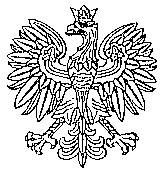 Gwarancje Skarbu PaństwaGwarancje Skarbu PaństwaGwarancje Skarbu PaństwaGwarancje Skarbu PaństwaGwarancje Skarbu PaństwaGwarancje Skarbu PaństwaGwarancje Skarbu PaństwaKredytobiorca/WnioskodawcaKredytobiorca/WnioskodawcaKredytodawcaKwota objęta gwarancjąw zł*Uchwała Rady MinistrówData podpisania umowy gwarancjiOrgan udzielający gwarancjiGwarancje spłaty kredytów zagranicznychGwarancje spłaty kredytów zagranicznychGwarancje spłaty kredytów zagranicznychGwarancje spłaty kredytów zagranicznychGwarancje spłaty kredytów zagranicznychGwarancje spłaty kredytów zagranicznychGwarancje spłaty kredytów zagranicznychBank Gospodarstwa Krajowego Europejski Bank InwestycyjnyEuropejski Bank Inwestycyjny3 489 488 800114/2018 z 24.08.2018 r.30.01.2019 r.Rada MinistrówPKP PLK S.A.Europejski Bank InwestycyjnyEuropejski Bank Inwestycyjny440 844 000185/2018 z 12.12.2018 r.09.08.2019 r.Rada MinistrówBank Gospodarstwa KrajowegoEuropejski Bank InwestycyjnyEuropejski Bank Inwestycyjny2 999 220 0007/2019 z 16.01.2019 r.13.12.2019 r.Rada MinistrówOgółem udzielone gwarancje Ogółem udzielone gwarancje Ogółem udzielone gwarancje  6 929 552 800 6 929 552 800 6 929 552 800 6 929 552 800KredytobiorcaKwota potencjalnych zobowiązań Skarbu    Państwa w zł*Poręczenia i gwarancje krajoweBank Gospodarstwa Krajowego – wsparcie KFD10 239 625 000PKP Polskie Linie Kolejowe S.A.1 067 833 238Agencja Rozwoju Przemysłu S.A.48 239 267Ogółem poręczenia i gwarancje krajowe11 355 697 505Gwarancje zagraniczneBank Gospodarstwa Krajowego – w tym wsparcie KFD74 775 767 55773 876 886 254PKP Polskie Linie Kolejowe S.A.10 682 836 503Gdańsk Transport Company − gwarancja wypłat z KFD7 082 177 261Autostrada Wielkopolska S.A. II  –gwarancja wypłat z KFD5 743 367 288PKP Intercity S.A.1 661 581 164Polskie Koleje Państwowe S.A.54 515 076Orange Polska S.A. (b. Telekomunikacja)8 634 881Pozostałe gwarancje zagraniczne6 743 232Ogółem gwarancje zagraniczne100 015 622 962Ogółem potencjalne zobowiązania111 371 320 467Kategoria 
ryzykaKwota potencjalnych zobowiązań w złKwota potencjalnych zobowiązań w złUdział w sumie potencjalnych zobowiązańUdział w sumie potencjalnych zobowiązań31.12.201831.12.201931.12.201831.12.2019I-niskie106 932 530 00897 904 554 48698,28%87,91%II-średnie1 866 134 52013 466 765 9811,72%12,09%III-podwyższone----IV-wysokie----V-wypłaty----Razem108 798 664 528111 371 320 467100%100%Kwota potencjalnych zobowiązań w złKwota potencjalnych zobowiązań w złWspółczynnik ryzyka dla całego portfelaWspółczynnik ryzyka dla całego portfelaWg stanu na dzieńWg stanu na dzień31.12.201831.12.201931.12.201831.12.2019RazemRazem108 798 664 528111 371 320 4674,0%4,8%W tym:poręczenia i gwarancje krajowe11 692 416 72511 355 697 5052,7%3,9%gwarancje zagraniczne97 106 247 803100 015 622 9624,2%5,0%